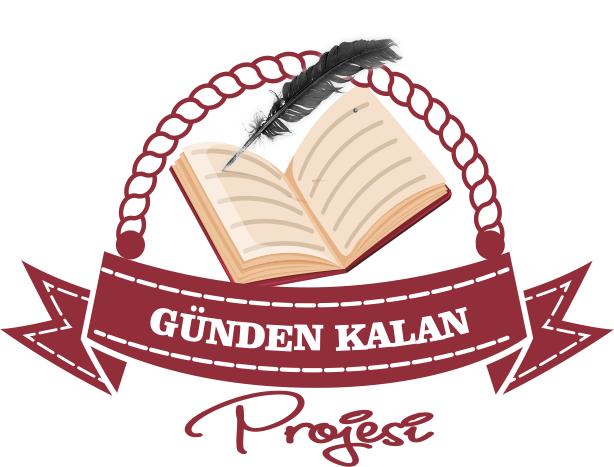 GAZİANTEP İL MİLLÎ EĞİTİM MÜDÜRLÜĞÜ“GÜNDEN KALAN” PROJESİAMAÇ	 2023 Vizyon Belgesinde; ‘Türkçenin korunması ve geliştirilmesi temel eğitimin omurgası olarak ele alınacaktır’ ifadesi yer almaktadır. Bu ifadenin ışığında projemizin temel amacı; çocuklarımızın temel okuma ve yazma becerilerini kazandığı ilkokul çağında, yazma becerilerini en üst noktaya taşımak, öğrencilerimizin değerleri içselleştirmelerini sağlamak olarak belirlenmiştir.HEDEFGaziantep genelindeki tüm ilkokullarımızda öğrenim gören 2. 3. ve 4. Sınıf öğrencilerimizin sahip olması gereken değerler üzerinden kendini ifade edebilecek düzeyde yazılar yazabilecek yeterliliğe ulaşmasıdır. Projemizde dilimizin öğrenciler tarafından etkili kullanılması sağlanacak, dil sevgisi aşılanacak ve öğrencilerimize günlük tutma alışkanlığı kazandırılacaktır. KAPSAMProjemiz iki aşamada yürütülecektir. İlk aşamasında öğrencilerin yazma becerilerini geliştirmek amacıyla günlük tutma alışkanlığı kazandırılacaktır. Diğer aşamada ise projede belirlenen dört değer ile ilgili çeşitli yazılar (kompozisyon, anı, şiir vb.) yazan öğrenciler hem yazma becerilerini geliştirecek  hem de “saygı-sorumluluk-yardımseverlik-adalet-vatanseverlik-dostluk-sevgi” gibi önemli değerleri içselleştirmeleri sağlanmaya çalışılacaktır.Projemizin aşamaları şu şekilde gerçekleştirilecektir:Projemiz 2019-2020 eğitim-öğretim yılı başında duyurusu yapılarak uygulamaya başlanılacaktırBelirlenen 7 değer üzerinden yürütülecek projemizde, öğrencilerimiz her ay ilgili değeri kapsayan çeşitli yazılar (kompozisyon, anı, şiir)  yazacaktır.Okul bazında değerlendirme komisyonu kurularak her ay kurul tarafından başarılı bulunan yazılar degerliyazilaryaziyoruz@gmail.com mail adresine gönderilecektir.İle gelen yazılar kurulan komisyon tarafından incelenerek başarılı yazılar İl MEM sayfasında yayınlanacaktır.Komisyon tarafından başarılı bulunan eserler İl Milli Eğitim Müdürlüğü olarak kitaplaştırılacaktır.Projenin günlük yazma kısmında öğrenciler düzenli olarak günlük yazacak, sınıf öğretmenleri bu süreci takip edecektir. UYGULAMA1-Tüm resmi ilkokullarımızda uygulanacak projemiz belirlenen 7 değer  üzerinden yürütülecektir.2-Bu temalar SAYGI-SORUMLULUK-YARDIMSEVERLİK-ADALET-VATANSEVERLİK-DOSTLUK-SEVGİ dir3-Her ay için belirlenen tema üzerinden her öğrencinin bir defaya mahsus (kompozisyon,  anı, şiir)yazı yazması istenilecek olup her sınıftan sınıf öğretmeni tarafından 3 eser belirlenecektir.4-Her sınıftan belirlenecek üç eser okul öğretmenleri içerisinden oluşturulan okul komisyonu tarafından değerlendirilerek, her okul için seçilen üç eser her ayın son haftası olmak üzere degerliyazilaryaziyoruz@gmail.com adresine gönderilecektir.      TAKVİMÖğrenciler tarafından 'Saygı’ Temalı eserlerin yazılması01/10/2019 – 18/10/2019Okul tarafından seçilen üç eserin  degerliyazilaryaziyoruz@gmail.com adresine gönderilmesi21/10/2019 – 25/10/2019İl Milli Eğitim Müdürlüğü web sayfasından başarılı eserlerin yayınlanması.28/10/2019 – 31/10/2019Öğrenciler tarafından ‘Sorumluluk’ Temalı eserlerin yazılması01/11/2019 – 15/11/2019Okul tarafından seçilen üç eserin  degerliyazilaryaziyoruz@gmail.com adresine gönderilmesi18/11/2019 – 22/11/2019İl Milli Eğitim Müdürlüğü web sayfasından başarılı eserlerin yayınlanması.25/11/2019 – 29/11/2019Öğrenciler tarafından ‘Yardımseverlik’ Temalı eserlerin yazılması02/12/2019 – 20/12/2019Okul tarafından seçilen üç eserin  degerliyazilaryaziyoruz@gmail.com adresine gönderilmesi23/12/2019 – 27/12/2019İl Milli Eğitim Müdürlüğü web sayfasından başarılı eserlerin yayınlanması.30/12/2019 – 31/12/2019Öğrenciler tarafından ‘Adalet’ Temalı eserlerin yazılması03/02/2020 – 14/02/2020Okul tarafından seçilen üç eserin  degerliyazilaryaziyoruz@gmail.com adresine gönderilmesi17/02/2020 – 21/02/2020İl Milli Eğitim Müdürlüğü web sayfasından başarılı eserlerin yayınlanması.24/02/2020 – 28/02/2020Öğrenciler tarafından ‘Vatanseverlik’ Temalı eserlerin yazılması02/03/2020 – 20/03/2020Okul tarafından seçilen üç eserin  degerliyazilaryaziyoruz@gmail.com adresine gönderilmesi23/03/2020 – 27/03/2020İl Milli Eğitim Müdürlüğü web sayfasından başarılı eserlerin yayınlanması.30/03/2020 – 31/03/2020Öğrenciler tarafından ‘Dostluk’ Temalı eserlerin yazılması01/04/2020 – 17/04/2020 Okul tarafından seçilen üç eserin  degerliyazilaryaziyoruz@gmail.com adresine gönderilmesi20/04/2020 – 24/04/2020İl Milli Eğitim Müdürlüğü web sayfasından başarılı eserlerin yayınlanması.27/04/2020 – 30/04/2020Öğrenciler tarafından ‘Sevgi’ Temalı eserlerin yazılması04/05/2020 – 15/05/2020Okul tarafından seçilen üç eserin  degerliyazilaryaziyoruz@gmail.com adresine gönderilmesi18/05/2020 – 22/05/2020İl Milli Eğitim Müdürlüğü web sayfasından başarılı eserlerin yayınlanması25/05/2020 – 29/05/2020Başarılı eserlerin dergi haline getirilmesi.01/06/2020 – 30/06/2020